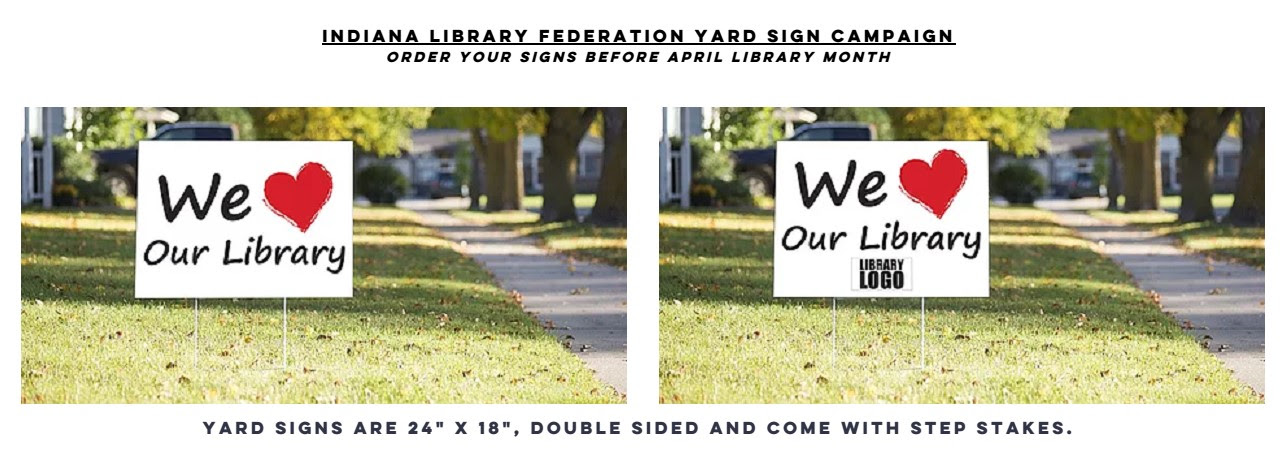 “We ♥ Our Library” Yard Sign Order FormFull Color Double Sided 4mil Corrugated Plastic 18x24 Yard Signs.FREE PREMIUM H STAKES WITH EVERY SIGN ORDER.Please fill out this order form & provide all necessary information to complete your order.Library Name:  ______________________________________________________________________Contact Name:  ___________________________________ Phone: ____________________________Email:  __________________________________________________ 10 qty $10.00ea + $15 Shipping		 25 qty $8.00ea + $30 Shipping
 50 qty $7.00ea + $35 Shipping		 75 qty $6.50ea + $45 Shipping
 100 qty $6.00ea + $50 Shipping		 150 qty $5.50ea + $65 Shipping_____ Other Amount (figure next lowest price break, i.e. 60 signs = 50 price point)____ Please contact me for a larger quantity order or for other questions______ A) We ♥ Our Library with no logo  ______ B) We ♥ Our Library w/ Custom Logo (FREE SETUP with your suipplied acceptable logo                                                            artwork!)Delivery Address:___________________________ City: ________________ State: ___ Zip: ______Payment:  Total Amount:  $_______________              ____ Check enclosed (by mail order)   ____ Credit Card:  Name on Card: ________________________________  #______________________________ Exp. Date ________ CVV: _______Please include your completed tax exemption form with this order to eliminate sales tax.Send orders to:  Stickersandmore.com  _____ Mail:  Stickersandmore.com, Attn: Lindsay, 1648 E 675 S, Washington IN  47501  _____ Email:  lindsay@stickersandmore.com_____ Fax:  812-644-7745_____ Phone:  888-644-7745Production time is 7-10 working days.  Shipping is one to two days.Please order your signs by March  For questions, please contact Steve Gray at steve@iflinc.com or 812-698-0358Visit us at…..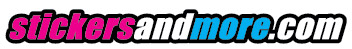 1648 E 675 S, Washington, IN  47501   888-644-7745